Vytvor je našu Zem z takýchto odtlačkov.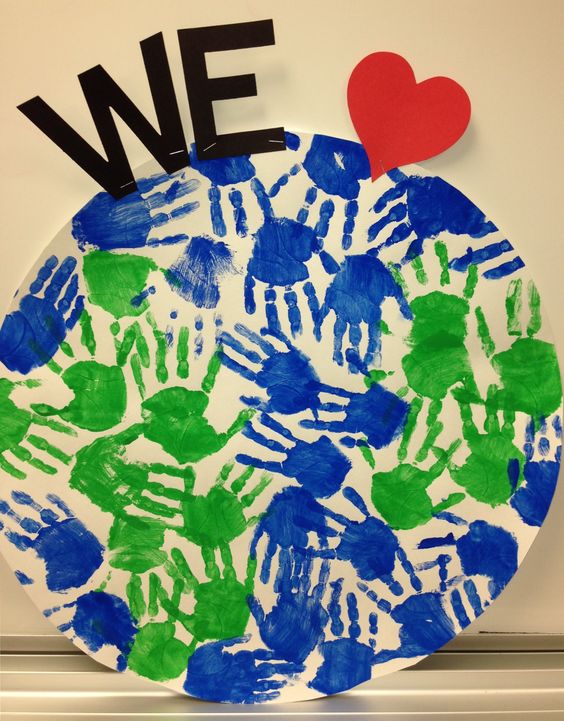 Maľované noviny.Z recykluj staré noviny namaľovaním nejakého obrázka.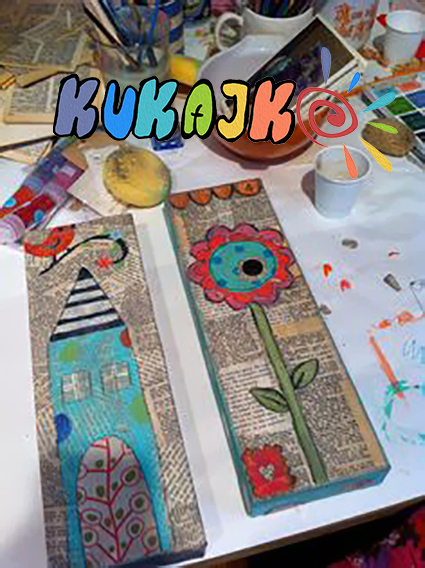 Čelenka so zemeguľou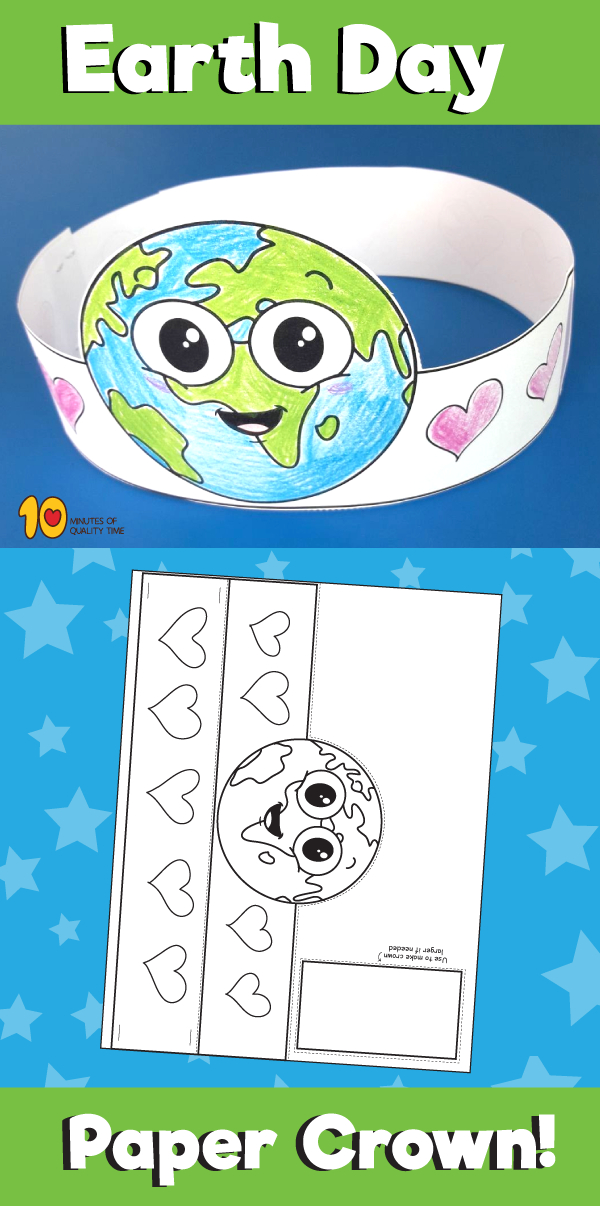 